DIALOGUE chapitres 5-6 adp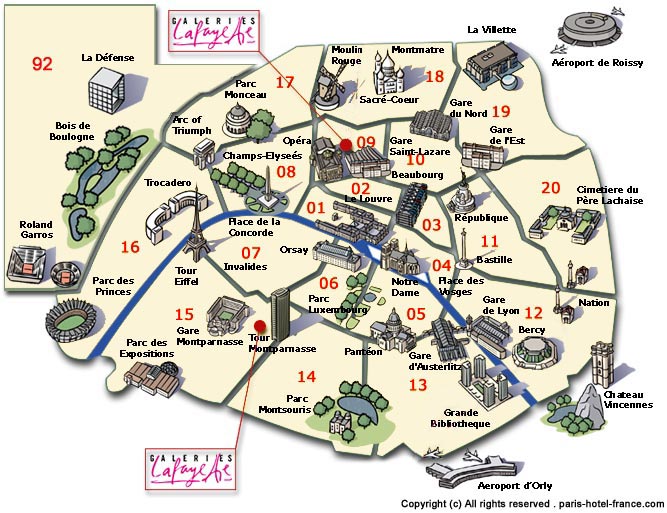 nu är vi i Paris!ja, här är vi!har du en Pariskarta?nej, jag har inte en kartavar är turistbyrån?ursäkta mig herrn, för att komma till turistbyrån, tack?ja, det är rakt fram, sedan tredje gatan till höger, och bakom järnvägsstationenär det långt?ja, det är långt härifrån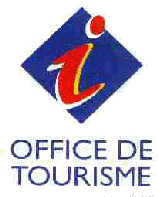 finns det en tunnelbana i närheten?det finns en tunnelbana första gatan till vänstertack så mycket fröken, öh ursäkta, herrningen orsak, frunse här turistbyrån!hejsan!hejsan! kan jag hjälpa er?ja, jag skulle vilja ha en karta över Paris, tackjavisst, varsågodhur mycket kostar den?0,50 euro frun10, 20, 30, 40 och 50 cent, varsågodtack frun, ni är inte fransk, eller hur?nej, jag är svenskåhh, Sverige! det är ett vackert land, eller hur? (pays=land)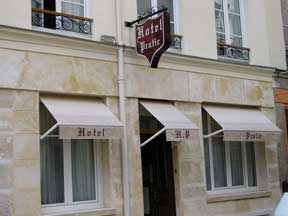 ja, mycket vackertfrån vilken stad är ni?jag är från Västeråsoj, oj, det är svårt det där, bokstavera tackV-Ä-S-T-E-R–Å-Sok, nu förstår jagjag söker ett bra hotell i Parisja, var i Paris?jag vet inte; i närheten kanskedet finns ett litet hotell bakom turistbyrånär det ett bra hotell?ja, ganskavilket är namnet?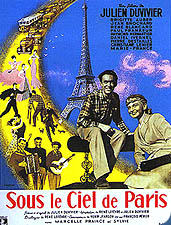 det heter ”l’Hôtel Pratic”ok, finns det ett ledigt rum då?jag ringer till hotellet (téléphoner)ja tack, det är snällt (gentil)det är bra; det finns ett ledigt rum för ertack så mycketingen orsak, välkommen till Paristack och ha en bra dagtack detsamma